The Carbon Cycle Notesheet  by C. Kohn 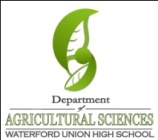 Name: 								 Hour		Date: 					Date Assignment is due:  After weekly  quiz		  Why late? 		   		     Score:    +     ✓  - 
			Day of Week	Date 				If your project was late, describe whyNotes C. Kohn, Agricultural Sciences - Waterford WI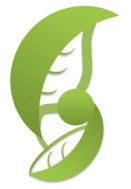 Directions: use the accompanying PowerPoint (available online) to complete the questions below.    These assignments are graded on a + ✓- scaleThe carbon cycle is a term for the process in which 								

														
For example, plants absorb 			 from the 				 and convert it into

														
When plants are consumed or decomposed, the plant matter is converted into 					
During photosynthesis, plants assemble organic versions of carbon molecules (including 				

							) using 							
This process of assembling organic molecules of 		is powered by 					
When the plant begins to 				 (such as in autumn), soil organisms break down the 

						back into 				&			
In the carbon cycle, the carbon atoms always stays 			– it is neither 				

nor				.  Carbon can only change what it is 						
In the atmosphere, we typically see carbon molecules as   			.  This is the 			

version of carbon (it is not part of something 			).
Organic versions of carbon molecules include: 					,  				

and 														
Cellulose is most commonly found in a plant’s 									
(Hint: look at the picture on the side of this slide showing glucose and cellulose molecules)
True or false: you can’t change the amount of carbon that exists.  Explain: 					

														

														Photosynthesis 				 the amount of 					 in the air. 
						,   								

and  						increase the amount of carbon dioxide in the air. 
In order to make crops more 				, an 							

Has to create plants with a greater ability to 								 into 

_													. 
Normally, the carbon cycle keeps itself 						
Inorganic carbon molecules are used by plants to create 						
Organic forms of carbon molecules convert back into		 when they are consumed or decomposed 
Today, however, the carbon cycle is not 					.  The levels of atmospheric carbon 

have risen to the highest levels in recent geological history at an 						
On the graph below, draw a horizontal line showing where atmospheric CO2 levels are today. 
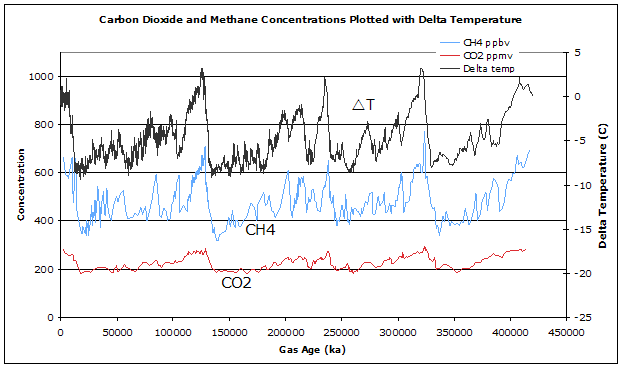 Why does it matter how high CO2 is? Why do we think this is a problem? How is CO2 in the atmosphere sort of like a winter coat? 							
What is Climate Change? 											

														
Describe the four ways in which atmospheric carbon dioxide could be reduced:

														

														Which of these do you think would work the best? 				  Explain: 			

														
How might a farmer reduce the amount of CO2 that is put into the atmosphere?  Propose an idea below:

I think that a farmer could reduce the amount of CO2 that goes into the atmosphere by…. _														

_														
I think this would work because 									

_														

_														
What do you think the average person should do to reduce carbon dioxide levels in the atmosphere? 
I think that the average person could reduce the amount of CO2 that goes into the atmosphere by…. 
_														

_														Unit Wrap-up C. Kohn, Agricultural Sciences - Waterford WIWrite the 3 topics that you most need to review before the quiz:

1_										

2_										

3_										
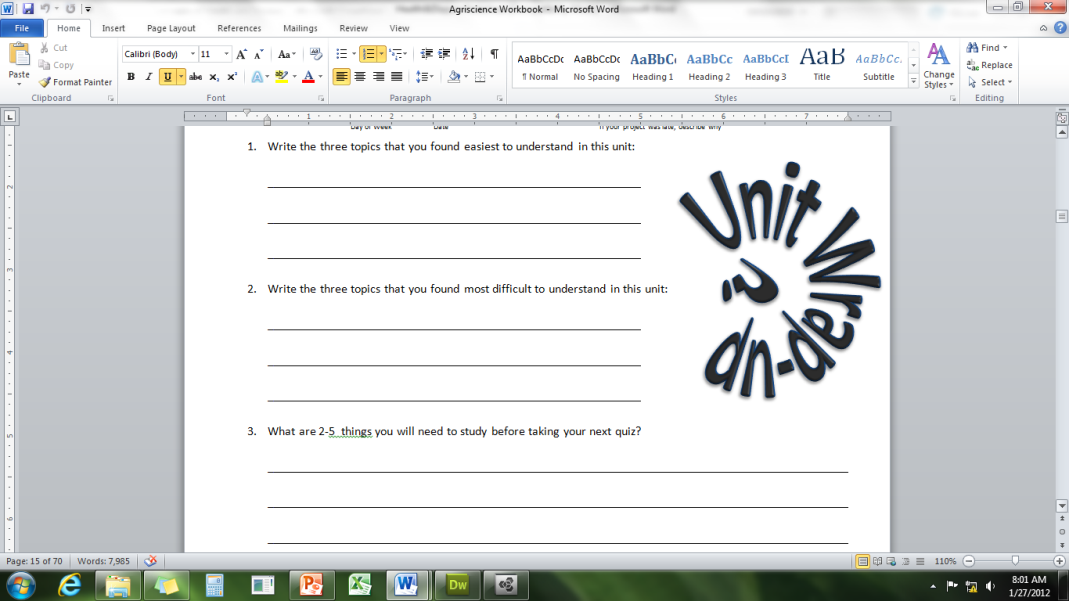 Create 3 high-level questions related to this material 
(These questions could be something you still don’t know or questions that reflect understanding that you have now that you did not have before.)

1_														

2_														

3_														
List 6 vocabulary words that you did not know before or have not used very often prior to this unit:

1_					2					3				
4					5					6				
In the spaces below, fully write three strategies that will help you to remember specific vocabulary words or topics from this unit. NOTE: A strategy is not an activity such as reviewing your notes, studying hard, etc. A strategy is a mnemonic, rhyme, analogy, or other brain-based device that is specific to one item from the unit. 
1._														

2._														

3._														
Circle the most appropriate response. You will only be graded on whether or not you completed this section, so be entirely honest with yourself when completing this section. 
Circle one: I used my notes outside of class to prepare for the quiz.  		Definitely  –  Yes  –  Sort of  -  NoCircle one: I took extra notes in the margins for very difficult concepts.  	Definitely  –  Yes  –  Sort of  -  NoCircle one: I created a personal strategy for at least three difficult items.  	Definitely  –  Yes  –  Sort of  -  NoCircle one: I was very involved and actively studying during the quiz review.  	Definitely  –  Yes  –  Sort of  -  NoCircle one: I think I will be satisfied with the quiz grade I received this week.  	Definitely  –  Yes  –  Sort of  -  No